Приспособленность птиц к сезонным явлениям природы1) Сравните отделы головного мозга пресмыкающегося и птицы. Напишите их названия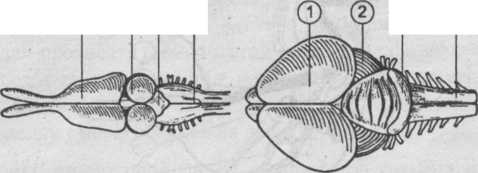 Рис.1 . Строение головного мозга пресмыкающегося (а) и птицы (б)2) Укажите названия частей яйца. Каково их значение?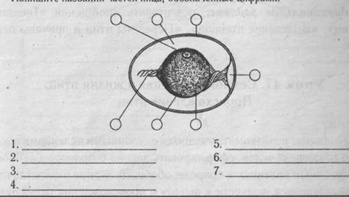 3) Какие типы развития птенцов вам известны? Дайте характеристику птенцам серой куропатки(1) и полевого жаворонка (2)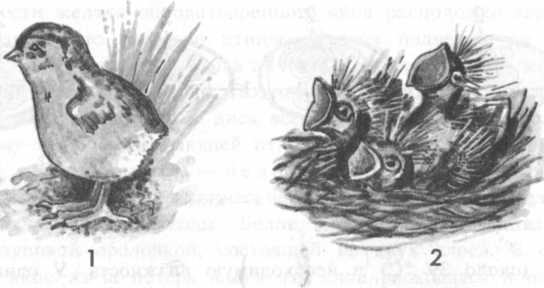 4) Пользуясь рисунком, выпишите основные особенности строения птицы, связанные с полетом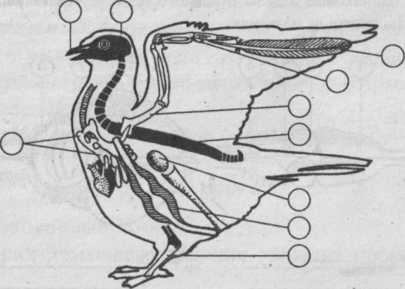 5) Токование – это…. 6)Заполните таблицу (см. материал учебника на стр. 173):Группы птиц по отношению к миграциям7) Причины перелетов птиц: ...8) Метод кольцевания применяется для того, чтобы… (см. материал учебника на стр.173)9) Выберите признаки, характерные для пресмыкающихся, птиц и для обеих групп животных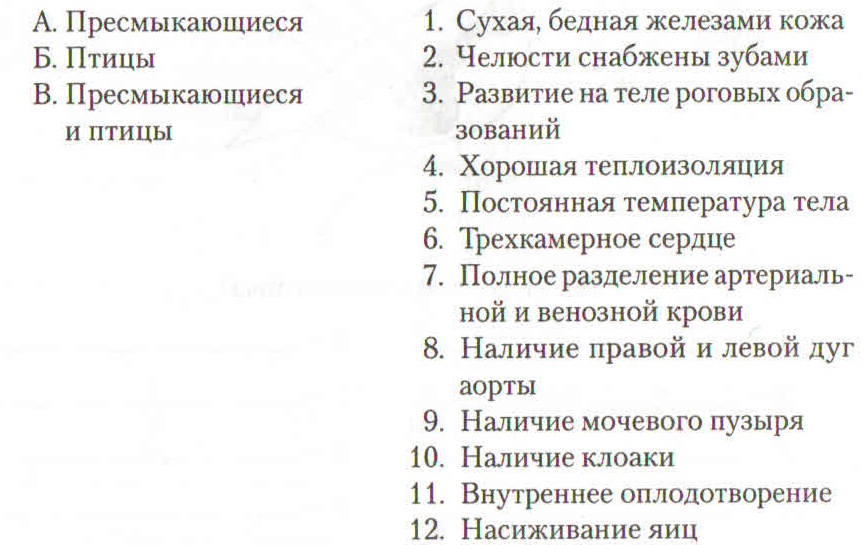 Домашнее задание:  параграф 47Группа птицхарактеристикаПримеры птицОседлыеКочующие Перелетные 